Diocese of Chester IME 2 Portfolio: Log of supervision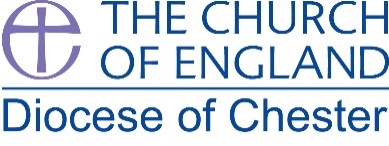 Meeting dateTopics coveredReflections on conversationAny action needed?